 Franco Yucra estrada 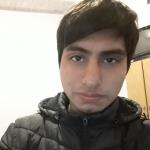 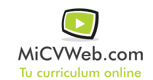 Experiencia ProfesionalExperiencia ProfesionalLujan de cuyo (Mendoza)Habilidades y CapacidadesHabilidades y CapacidadesHabilidades y CapacidadesHabilidad 1Habilidad 2Habilidad 3Habilidad 4Habilidad 5Habilidad 6FormaciónFormaciónFormación ComplementariaFormación ComplementariaIdiomasIdiomasInformáticaInformáticaInformación adicionalhttp://Francoarielyucraestrada.MiCVweb.com